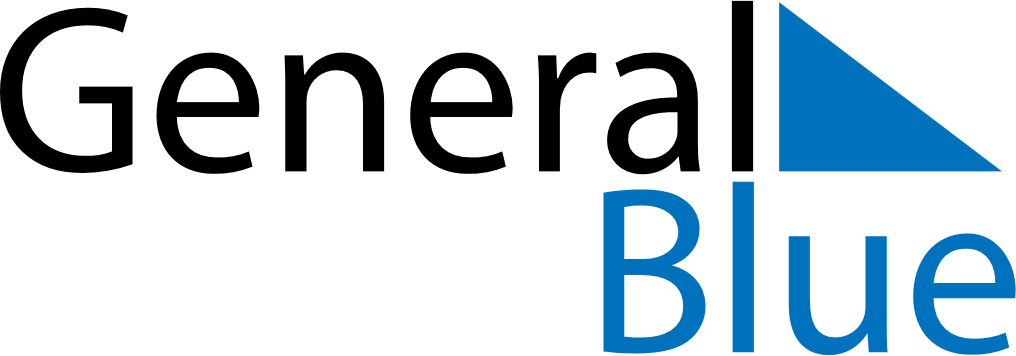 Daily PlannerJanuary 6, 2020 - January 12, 2020Daily PlannerJanuary 6, 2020 - January 12, 2020Daily PlannerJanuary 6, 2020 - January 12, 2020Daily PlannerJanuary 6, 2020 - January 12, 2020Daily PlannerJanuary 6, 2020 - January 12, 2020Daily PlannerJanuary 6, 2020 - January 12, 2020Daily Planner MondayJan 06TuesdayJan 07WednesdayJan 08ThursdayJan 09FridayJan 10 SaturdayJan 11 SundayJan 12MorningAfternoonEvening